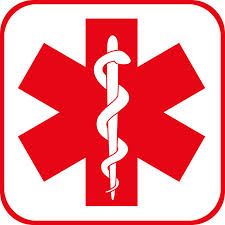 Medical Rescue & Roadside AssistanceP.O. Box 1554 Lanseria 1748Tel: 076-448-6641 Fax: 086-443-4012Email: medraafrica@gmail.comwww.medrarsa.com_________________________________________________________________________________ Service Agreement: Towing Office use onlyClient Information:Vehicle DescriptionTerms & Conditions:PLEASE NOTE THAT THERE WILL BE NO DEVIATION AND/OR EXCEPTIONS ON THE BELOW MENTIONED:I, the aforementioned have authorised MEDRA to tow my vehicle using a tow rope at a fee of R8.50 p/km to the maximum of 100 km. I further understand that should the destination for the tow exceed the distance of 100 km, then from the 100 km point a fee of R15.00 p/km will be charged.  I also understand that should the tow rope snap during the tow, a replacement fee of R400.00 will be for my account. I understand that once the tow has reached the destination immediate payment will be required by MEDRA. Should this not take place, my vehicle will be towed to the nearest police station where it shall remain until the full amount has been paid. Should the outstanding amount not be paid within 24 hrs, my vehicle will be towed to the MEDRA yard and an amount of R250.00 p/day will be charged over and above the outstanding amount until the outstanding amount has been paid in full. Should I not fetch my vehicle within a period of thirty (30) days, a notice will be placed in the printed media that if I should not fetch my vehicle within thirty (30) days of the notice being placed in printed media, my vehicle will be sold to recover the costs. I understand the amount due for services rendered is payable with immediate effect unless I agree and sign a payment arrangement with the responding MEDRA member, this amount is then due within seven (7) days of the date when the service was provided. Should MEDRA not receive payment within the seven (7) day grace period without an acceptable explanation, MEDRA reserves the right to take legal action to recover the outstanding amount and the cost of this will be for the my account.Should the tow exceed the distance of 250 km then I will be responsible for all expenses incurred by MEDRA such as fuel, accommodation (where applicable up to and including R700.00 per night per MEDRA member), meals etc.______________________________________________________________ I, the aforementioned have read and understood the abovementioned terms and conditions and my signature on this document binds me to the compliance thereof.Signed at ________________________ on the ______ day of _______________ 20___ __________________________ClientDate of Service:Odometer Start:Odometer End:Distance Covered:MEDRA MemberPersal Number: Name: Surname: I.D. Number:Contact Number:2nd Contact Number:Work Number:Full residential address:Full employment address:Vehicle Pick up point/address:Vehicle Drop off point/address:Make:Model:Colour:Registration Number:Vin  number:Engine Number:MEDRA Member Notes: